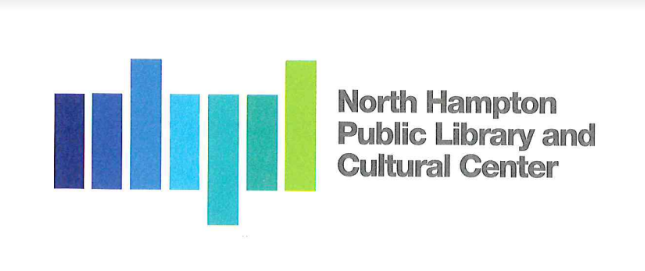 North Hampton Public LibraryBoard of Trustees Quorum Notice A Quorum of the North Hampton Public Library Board of Trustees may be present at the Bonnett, Page & Stone – North Hampton Public Library  Owner’s Project Status Meeting239 Atlantic Ave, North Hampton, NH on the following dates for May, June & July 2021Thursday, May 6, 2021 9:00 amThursday, May 13, 2021 9:00 amThursday, May 20, 2021 9:00 amThursday, May 27, 2021 9:00 amThursday, June 3, 2021 9:00 amThursday, June 10, 2021 9:00 amThursday, June 17, 2021 9:00 amThursday, June 24, 2021 9:00 amThursday, July 1, 2021 9:00 amThere is no agenda and no minutes will be kept